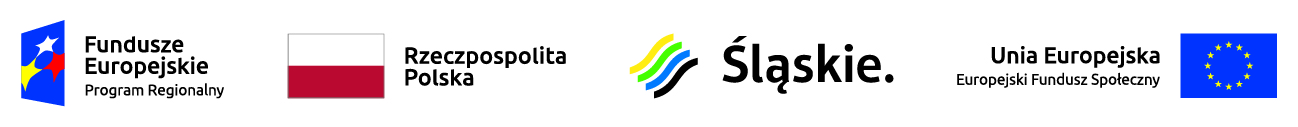 Wykaz zmian dla Regulaminu wyboru projektów dla naboru nr FESL.09.02-IZ.01-022/23 w ramach programu Fundusze Europejskiego dla Śląskiego 2021-2027, Działania 9.2 Rozwój ZIT, realizacja inicjatyw rozwoju terytorialnego, w tym przygotowanie strategii terytorialnych, sposób wyboru: konkurencyjnyRegulamin wyboru projektów Regulamin wyboru projektów Regulamin wyboru projektów Punkt Treść brzmienia przed zmianąTreść brzmienia po zmianie1.2Zakończenie naboru wniosków: nabór otwartyZakończenie naboru wniosków: 2027-12-315.2.13. W celu dokonania oceny projekty grupowane są według daty ich złożenia, co oznacza, że w ramach danej grupy muszą zostać ocenione wszystkie projekty złożone w danym okresie czasu. Pierwsza grupa kierowana jest do oceny (tj. wnioski przydzielane są Oceniającym) po 30 dniach kalendarzowych od rozpoczęcia naboru. Ocena następnych grup projektów rozpoczyna się po kolejnych 30 dniach kalendarzowych (pod warunkiem, że został złożony co najmniej jeden wniosek).3. Ocena projektów dokonywana jest w sposób ciągły, co oznacza, że ocena projektu odbywa się od razu po jego złożeniu.